ИСПОЛЬЗОВАНИЕ МУЗЕЙНОЙ ОБРАЗОВАТЕЛЬНОЙ СРЕДЫ В РАННЕЙ ПРОФЕССИОНАЛЬНОЙ ОРИЕНТАЦИИ ДОШКОЛЬНИКОВ И МЛАДШИХ ШКОЛЬНИКОВН.А.Калинина, педагог-психолог
МБУДО «Центр «Радуга» г.ВолгодонскаПрофессиональное самоопределение - сложный и длительный процесс развития внутренней готовности человека к выбору профессионального пути. Традиционно начиная разговор о будущей профессии только в 8-9 классе, мы игнорируем закономерности психологического развития детей, ожидая чуда – правильного и осознанного выбора профессии в старших классах. Образно говоря, мы строим дом с верхнего этажа, и еще удивляемся, почему у нас ничего не выходит. Фундамент этого дома должен закладываться в раннем возрасте, в семье, и укрепляться в начальной школе. Первый этап профессионального самоопределения школьников приходится на начальную школу. Первоклассник вступает в краткий сензитивный период, когда закладывается понимание важности любой профессии, воспитывается трудолюбие и ответственности. Круг профессиональных предпочтений младших школьников шире, чем старшеклассников, потому что для них еще не существует понятия "престижных" и "непрестижных" профессий. В начальной школе и среднем звене идет накопление информации, значимой для осознанного и самостоятельного выбора профессии в старших классах. 1 Современные тенденции в сфере образования обусловливают изменения воспитательных ориентиров в системе профессиональной ориентации подрастающего поколения. В условиях модернизации и инновационного развития российского общества важнейшими качествами личности становятся инициативность, способность творчески мыслить и находить нестандартные решения, умение выбирать профессиональный путь, готовность обучаться в течение всей жизни. Особая роль в успешном решении этой проблемы отводится дополнительному образованию, которое является одним из определяющих факторов развития склонностей, способностей и интересов, социального и профессионального самоопределения детей и подростков.Дополнительное образование позволяет полнее использовать потенциал школьного образования за счет углубления, расширения и применения школьных знаний. Оно компенсирует неизбежную ограниченность школьного образования путём реализации досуговых и индивидуальных образовательных программ, дает  возможность каждому ребенку удовлетворить свои индивидуальные познавательные, эстетические и творческие запросы.Основными направлениями ранней профессиональной ориентации являются:  профессиональное воспитание (формирование у детей интереса к труду, трудолюбия);  профессиональное информирование (обеспечение детей информацией о мире профессий). Ранняя профориентационная работа в МБУДО «Центр «Радуга» г.Волгодонска осуществляется как в объединениях, так и на базе музейно-образовательного пространства Центра «Радуга» и включает в себя:- реализацию коллективных творческих проектов;- проведение мероприятий экологической направленности;- музейно-просветительскую работу;- исследовательскую деятельность учащихся.Профориентация осуществляется поэтапно с учетом возрастных особенностей учащихся, преемственности в содержании, формах и методах работы.Базой ранней профориентационной работы служит музейно-образовательное пространство МБУДО «Центр «Радуга» г.Волгодонска. Музейно-образовательное пространство объединяет три музея: Музей экологии человека, Музей природы под открытым небом, Музей экологии детства. В каждом музее проводится профориентационная работа, направленная на расширение знаний у обучающихся о рабочих специальностях, истории происхождения донских ремесел, на профессиональное самоопределение. Музейные занятия способствуют реализации важнейших целей образования и воспитания: формирование у учащихся творческой и общественной активности, развитие экологической культуры, расширение кругозора, познавательных интересов и способностей, овладение практическими навыками поисковой, собирательской, исследовательской работы. Активное освоение музейной информации осуществляется в процессе игровой деятельности, когда полученные знания дети применяют в ролевых и режиссерских играх, в самостоятельной художественной, творческой деятельности.Музей экологии человека представлен 6 тематическими блоками экспозиции: «Донские ландшафты: история и современность», «Экосистема Дона и её изменение», «Экологические традиции Донского края» (казачья утварь и мебель), «Последняя война на Донской земле», «Город строителей и речников» (предметы времён строительства города), «Безопасная среда обитания или город будущего».                     Специализация музейного собрания и деятельности музея, обусловлена его связью с профильной дисциплиной Центра «Радуга» – экологией, и такой важнейшей составляющей этой науки как экология человека. Экспозиция музея призвана воссоздать особую атмосферу окружающего мира как родного дома. Музей экологии детства представлен 6 тематическими блоками экспозиции: «Мобильная выставка», «Прихожая», «Школа», «Гостиная», «Спальня», «Кухня». Экспозиция музея призвана воссоздать особую атмосферу детства старших поколений: школьные годы, досуг, игры и увлечения. Приобщение детей дошкольного возраста к социокультурным нормам, традициям семьи, общества и государства является одним из основных принципов дошкольного образования в соответствии с Федеральным государственным образовательным стандартом дошкольного образования (п. 1.4). 3Музей природы под открытым небом представляет собой модель отдельных природных ландшафтов Ростовской области с характерным растительным покровом, где сосредоточено биологическое разнообразие экосистемы г.Волгодонска.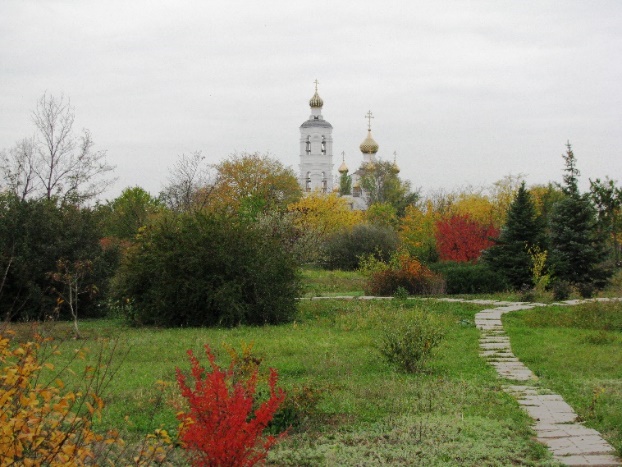 Использование средств музейной педагогики в дополнительном образовании создает условия для актуализации личности учащихся, содействует ее развитию, профессиональному самоопределению, начиная с самого раннего возраста.Библиографический списокРезапкина Г.В. Профориентация младших школьников: "за" и "против"; https://academia.interfax.ru/ru/analytics/research/2761/Пряжников Н.С. Активные методы профессионального самоопределения. – М., 2001.eduportal44.ru Ранняя профориентация как компонент социально-коммуникативного развития дошкольников. https://sch1413sv.mskobr.ru/files/proforientaciya.pdfВозрастной (школьный) этапЗадачи 2Содержание профориентационной работыДошкольныйформирование первичного представления о мире  профессий и интереса  к профессионально- трудовой деятельностиПросмотр и обсуждение мультфильмов, чтение книг о профессиях и профессионалах (разработки занятий прилагаются);Занятие «Профссия - кузнец»Обзорные экскурсии по музеям Центра.Приобщение к труду – участие в экологической акции «Посади свое дерево» на базе Музея природы под открытым небом.Цикл бесед о профессиях портал: eduportal44.ru, с посещением музеев «Результаты работы людей каких профессий вы видите на стендах?»Встречи с интересными людьми – Владимир Веклич «Фигурки из гаечек и болтиков»Начальная школа 1-4 классвыработка ценностно- мотивационных основ саморазвития	и самоопределения;формирование позитивного отношения	к профессионально- трудовой деятельности; устойчивого интереса к миру 	труда	и  профессий; элементарных представлений	о многообразии профессий и о роли  древних ремесел и современного производства в жизни человека и общества.Увлекательные рассказы с примерами об интересующих профессиях.Проигрывание профессий, сюжетно-ролевые игры.Методика «Кем быть» Нарисуй, кем бы ты хотел стать, под рисунком сделай подпись.Профпросвещение встречи детей с мастерами своего дела.Конкурс рисунков о труде, профессиях, выставка детских поделокИгра «Чей это инструмент?»Беседа «Путешествие в мир профессий» (с элементами игры для учащихся 1-4 классов)Как правильно организовать свое рабочее место? (практическая минутка)Музейные занятия и экскурсии (Тематика прилагается)Приобщение к труду – участие в экологической акции «Посади свое дерево» на базе Музея природы под открытым небом.Опытническая деятельность на базе Музея природы под открытым небом.